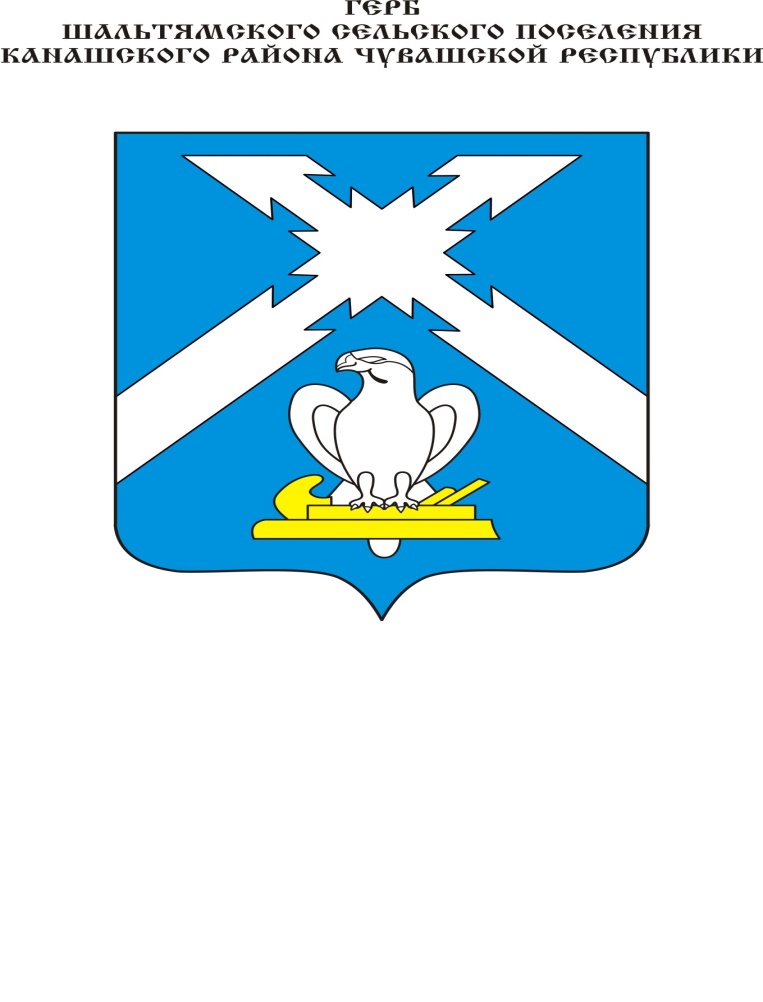 Геральдическое описание гербаШальтямского   сельского поселения  Канашского  района Чувашской Республики         В лазоревом поле — серебряный узкий повышенный и усеченный вверху косой крест, имеющий у крестовины на каждом плече с обеих сторон вырезы в виде усеченных и сообращенных основаниями пирамид, сопровождаемый внизу серебряным соколом, сидящим прямо со сложенными крыльями и головой направо на золотом рубанке. В вольной части — законодательно установленная символика Чувашской Республики.Геральдическое описание флагаШальтямского     сельского поселения  Канашского  района Чувашской Республики         Прямоугольное полотнище с отношением ширины к длине 2:3, воспроизводящее композицию герба Шальтямскогосельского поселения Канашского района в синем, белом и желтом цветах.Обоснование символики гербаШальтямского     сельского поселения  Канашского  района         Все фигуры герба указывают на сохранение традиций прошлого, бережного отношения местного населения к своему культурному наследию.         Серебряное стропило с восьмиконечной звездой из герба Чувашской Республики напоминает фигурный резной конек крыши дома.         Золотой рубанок раскрывает и подчеркивает трудолюбие, усердие и мастерство жителей, которые издавна славились своим умением украшать дома резными узорами из дерева: наличники окон, фасад крыши, крылечки. Во многих семьях эта семейная традиция до сих пор передается из поколения в поколение.         Серебряный сокол — символ победы, смелости и отваги, олицетворяет всех односельчан, храбро сражавшихся на фронтах Великой Отечественной войны 1941—1945 гг., а также мужество и героизм семи братьев Захаровых, пятеро из которых не вернулись с фронта. В честь них названа одна из улиц деревни Новые Шальтямы.         Голубой цвет поля щита обозначает мирное небо и реку Урюм, возле которой обосновались первые его жители.